Nom: 										Data:Dissecció d’un corObservació: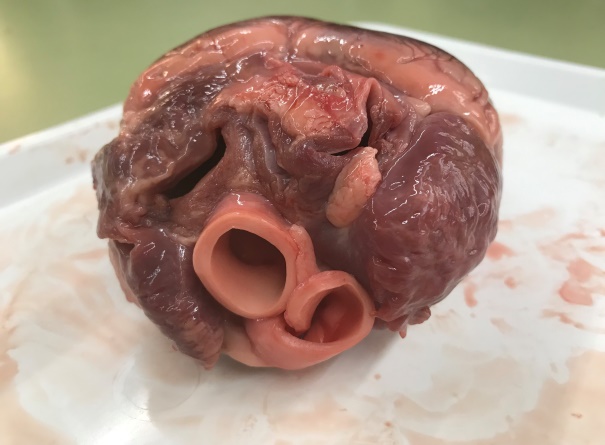 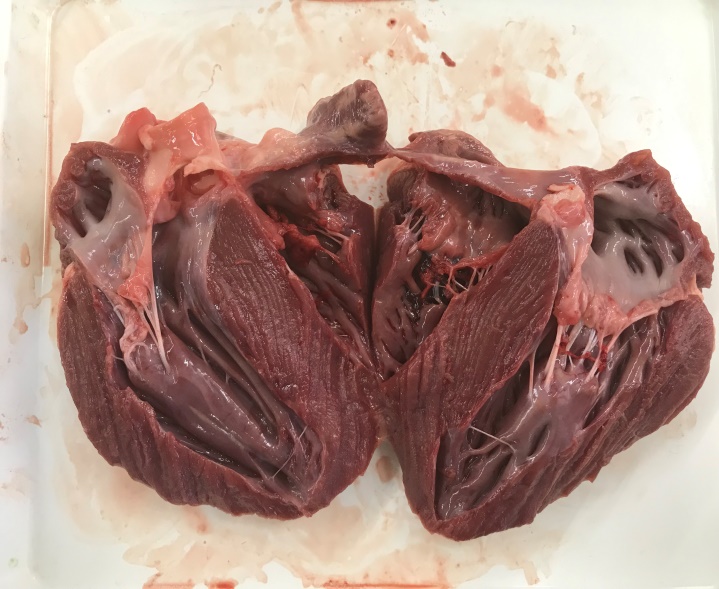 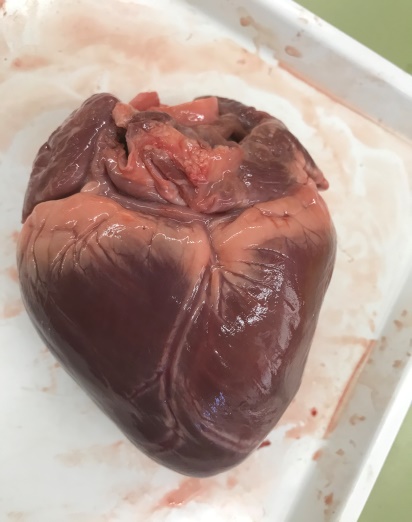 Observa la seva forma i grandària. Descriu-lo.Toca’l. Com és? Aquí podries explicar, per exemple, si té forats, com s’anomenen aquestes cavitats...Agafa’l. És lleuger o pesat? Quant pesa?Aventureu-vos a dir quant penseu que pesa abans de comprovar-ho. Quant mesura? Indica la llargada, l’amplada i l’alçada.Com és la seva olor? Forta, suau, metàl·lica... Et recorda a alguna cosa?Un cop obert per la meitat, dibuixa’l i identifica les seves parts.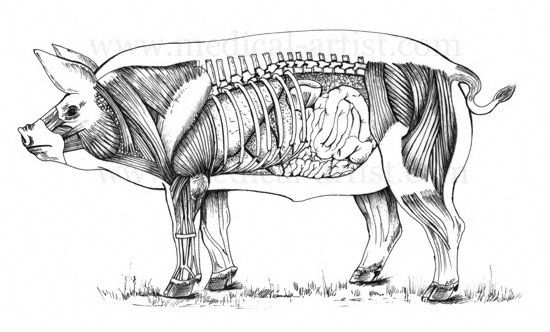 